Übung 1 – ARTIP TrainingΑρχή φόρμαςΤέλος φόρμαςIstanbul Protokoll: Grundlagen  I 
Zum grundsätzlichen Verständnis des Istanbul Protokolls Frage: 1Frage: 1Frage: 1Frage: 1Was ist das Istanbul Protokoll ? 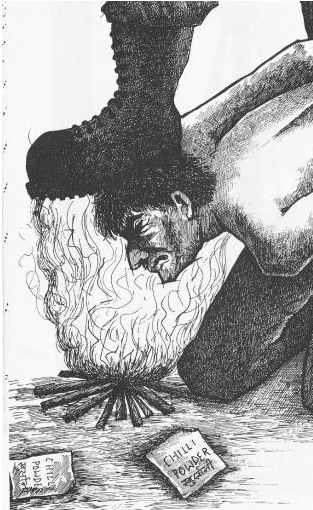 Was ist das Istanbul Protokoll ? Was ist das Istanbul Protokoll ? Was ist das Istanbul Protokoll ? Bitte die richtige(n) Antwort ankreuzenAntwort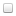 Ein internationales VertragswerkEin TrainingsstandardEin Handbuch zur medizinischen Behandlung von FolteropfernFrage: 2Frage: 2Frage: 2Frage: 2Die Untersuchung auf psychische Folgen ist Teil der Unterschung weil... 
Die Untersuchung auf psychische Folgen ist Teil der Unterschung weil... 
Die Untersuchung auf psychische Folgen ist Teil der Unterschung weil... 
Die Untersuchung auf psychische Folgen ist Teil der Unterschung weil... 
Bitte die richtige(n) Antwort ankreuzenAntwortPsychologische Folterfolgen können Gedächtnis und Abruf von Erinnerungen beeinträchtigen Psychologische Folterfolgen können Beweis für Folter seinPsychologische Folterfolgen sind häufig und dementsprechend wichtigFrage: 3Frage: 3Frage: 3Frage: 3Das IP besteht aus.... 
Das IP besteht aus.... 
Das IP besteht aus.... 
Das IP besteht aus.... 
Bitte die richtige(n) Antwort ankreuzenAntwortMedizinischen Aspekten Juristischen AspektenPsychologischen AspektenBehandlungsmodellenFrage: 4Frage: 4Frage: 4Frage: 4Folter ist... 
Folter ist... 
Folter ist... 
Folter ist... 
Bitte die richtige(n) Antwort ankreuzenAntwortZulässig wenn Leben gefährdet sindZulässig, wenn von Gerichts wegen angeordnetKeinesfalls zulässigFrage: 5Frage: 5Frage: 5Frage: 5Das Istanbul Protokoll besteht aus... 
Das Istanbul Protokoll besteht aus... 
Das Istanbul Protokoll besteht aus... 
Das Istanbul Protokoll besteht aus... 
Bitte die richtige(n) Antwort ankreuzenAntwortKlar getrennten Kapiteln für Juristen und Gesundheitsberufe Kapiteln mit unterschiedlichem Schwerpunkt die für alle Berufsgruppen relevant sindVollständigen Texten internationaler Verträge und NormenFrage: 6Frage: 6Frage: 6Frage: 6Das Istanbul Protokoll wurde entwickelt von... Das Istanbul Protokoll wurde entwickelt von... Das Istanbul Protokoll wurde entwickelt von... Das Istanbul Protokoll wurde entwickelt von... Bitte die richtige(n) Antwort ankreuzenAntwortEinem Team aus Juristen Eine medizinischen ExpertenteamEinem interdisziplinären TeamFrage: 7Frage: 7Frage: 7Frage: 7Die Anhänge des Protokolls enthalten unter anderem.. 
Die Anhänge des Protokolls enthalten unter anderem.. 
Die Anhänge des Protokolls enthalten unter anderem.. 
Die Anhänge des Protokolls enthalten unter anderem.. 
Bitte die richtige(n) Antwort ankreuzenAntwortEin Kapitel über diagnostische TestsEin Kapitel mit anatomischen Vorlagen/SchemataRichtlinien für die medizinische Begutachtung von Folter und Misshandlung FolgenEin BehandlungshandbuchFrage: 8Frage: 8Frage: 8Frage: 8Das Istanbul Protokoll wird offiziell unterstützt von
Das Istanbul Protokoll wird offiziell unterstützt von
Das Istanbul Protokoll wird offiziell unterstützt von
Das Istanbul Protokoll wird offiziell unterstützt von
Bitte die richtige Antwort ankreuzenAntwortDem WeltärzteverbandDem Weltverband für PsychiatrieDen Vereinten NationenDem International Rehabilitation Council for Torture SurvivorsFrage: 9Frage: 9Frage: 9Frage: 9Ärzte.. 
Ärzte.. 
Ärzte.. 
Ärzte.. 
Bitte die richtige(n) Antwort ankreuzenAntwortMüssen sich an der medizinischen Kontrolle laufender Folter beteiligenMüssen Befehlen Folge leisten, wenn ihnen von höheren Autoritäten befohlen wird, Folter nicht zu dokumentierenDürfen nicht an Folter teilnehmenDürfen Folter unterstützen, wenn Leben in Gefahr sindMüssen jede Anstrengung unternehmen, Folter zu dokumentieren und über sie Bericht zu erstattenFrage: 10Frage: 10Frage: 10Frage: 10Für Mitglieder der Rechtsberufe gilt... Für Mitglieder der Rechtsberufe gilt... Für Mitglieder der Rechtsberufe gilt... Für Mitglieder der Rechtsberufe gilt... Bitte die richtige(n) Antwort ankreuzenAntwortEs gibt keine internationalen Standards, diese werden nur durch nationale Standards und die Anwaltskammer geregeltInternationale ethische Berufsstandards sind zu berücksichtigen